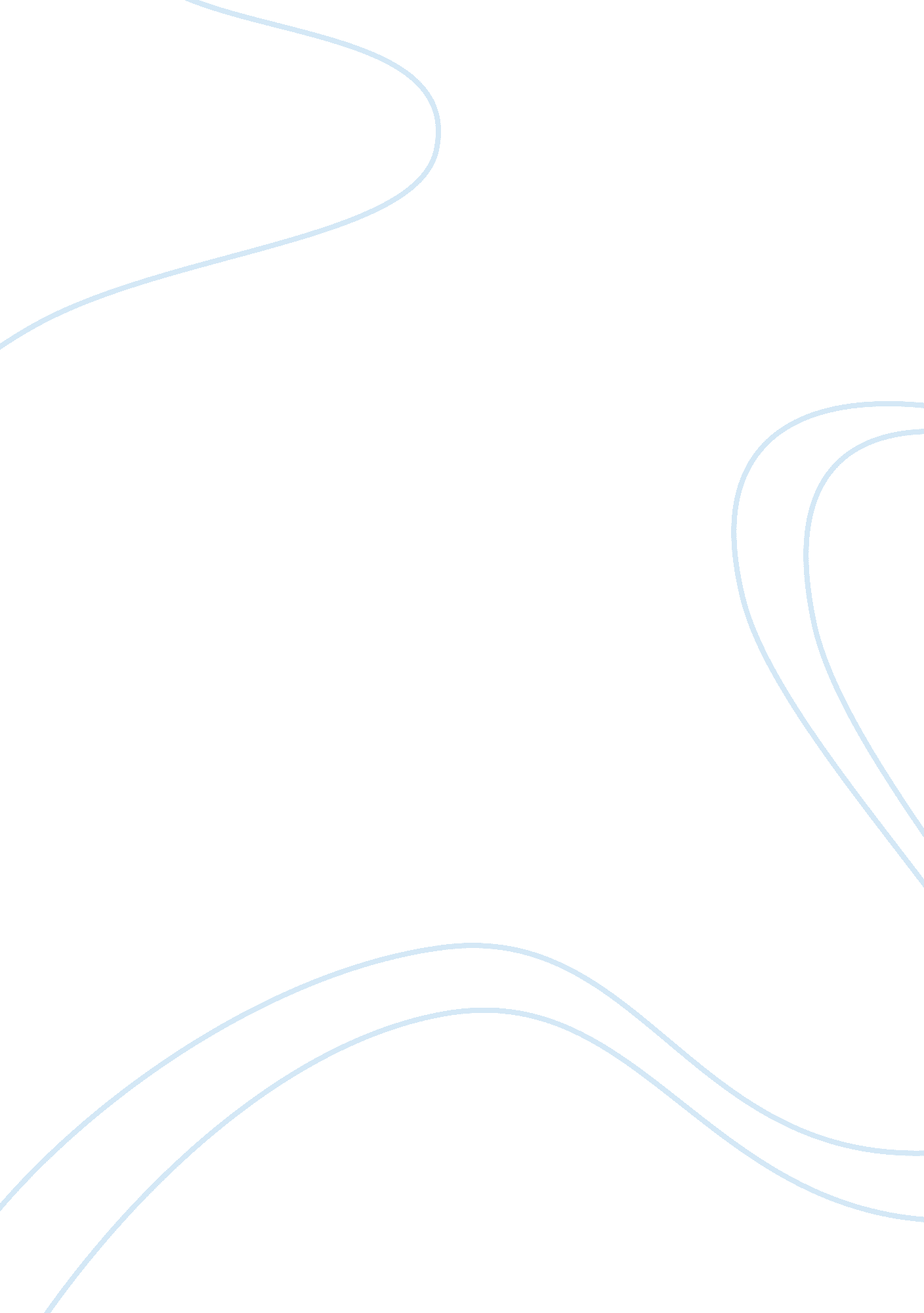 Week 15 - local regionalismLiterature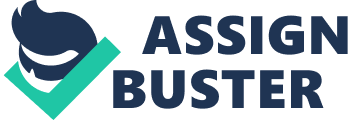 Artistic writing styles and the effects Introduction of books and poems always try to use their gifts and talents to expresscertain views and ideas in the society. However, different debates have sprung up as to whether the methods used by these writers are extreme or just reaching out through sheer truth. This is a report highlighting the different methods used by different writers and how their style of writing influences the writing artistry. 
Comparison between Fireside Poets and Whitman 
Whitman uses the concept of self. This style of writing portrays conflict between spirit and body and between the universe and individual. Fireside poets use realism. They use real depiction instead of the self style. 
Whitman also uses jargon in his writing. The use of jargon in Whitman works portrays serious life issues in a non-serious way but still passes the message. His use of jargon to create awareness of grave issues has revolutionized the writing world. In comparison to Whitman, Fireside Poets attack issues directly and do not go around them by using fancy words. 
The use of photographic poems by Whitman to portray life issues revolutionized the whole perspective of writing. Fireside Poems never use photography to spread their ideas. 
Harding Davis 
The use of prose by Harding Davis in her intentions of educating the public makes her artistic fiction better. The use of fiction in writing creates awareness, strengthens the artistic aspects of a work, and displays creativity. 
Another instance that requires the sympathy of American justice is the suffering of parents who do not have their health insured. 
Conclusion 
The way writers choose to represent their ideas and opinions affects the writing artistry. Different writing styles impact the writing world differently. If the writers want to pass information to, or create awareness in, the public, they have to use writing styles that will influence the public. 
Works Cited 
Shucard, A. American Poetry: The Puritans through Walt Whitman. Amherst: University of Massachusetts Press, 1990. Print. 